XII PRÊMIOSUL-MATO-GROSSENSE DE INOVAÇÃO NA GESTÃO PÚBLICAMODELO – PRÉ-PROJETO IDEIAS INOVADORAS IMPLEMENTÁVEISTÍTULO DO PROJETOCidade – MSMês - 20171. TÍTULO DA IDEIA INOVADORA  2. SITUAÇÃO PROBLEMA / ANTERIORCaracterizar a situação vivenciada na atualidade, com riqueza de detalhes. Expor os impactos negativos, dificuldades e/ou entraves na execução das tarefas ou atribuições do dia a dia do órgão. Demonstrar a oportunidade que motivou a proposta de mudança. O problema é o ponto de partida e pode ser apresentado em forma de pergunta, que será respondida no decorrer da pesquisa. Sugere-se apenas uma pergunta, da qual se extrai o título do trabalho.  4.2 Hipótese ou resposta norteadora Nesta etapa devem constar as possíveis respostas para o problema de pesquisa, ou seja, o que supõe responder a pergunta constituinte do problema.3. JUSTIFICATIVAA justificativa deve trazer uma breve contextualização da situação vivenciada e o os possíveis entraves que isso possa ocasionar na execução das tarefas do dia a dia. Expor os motivos da escolha do tema e sua relevância para a Gestão Pública e o momento atual.  A relevância poderá ser em termos econômicos, profissionais, científicos, sociais, educacionais. Importante aqui demonstrar a importância da ideia para o desenvolvimento não só do setor, mas da comunidade como um todo, destacando o protagonismo da ideia e da Gestão Pública.4. OBJETIVOS PROPOSTOSReferem-se ao que se pretende alcançar com a ideia proposta. Como o próprio nome indica, é o que se objetiva, aquilo que se busca. Os objetivos devem ser concisos e claros, sem delongas. Informar e descrever quais são os objetivos da Ideia Inovadora Implementável.5. RESULTADOS ESPERADOSDescrever quais são os resultados esperados com a Ideia Inovadora Implementável e destacar quais são os resultados que possibilitarão a superação ou melhoria dos problemas apresentados no item que caracteriza a situação problema / anterior.6. PÚBLICO-ALVOApontar qual é o público que será afetado pela iniciativa diretamente e indiretamente, nessa ordem. Por exemplo: um sistema de avaliação foi criado e indica uma melhoria do processo do projeto da equipe X do Órgão/Entidade Y (que seria o público-alvo prioritário do projeto). A melhoria do processo, por sua vez, também afetará indiretamente os implementadores na localidade e os beneficiários finais da política pública;7. ABRANGÊNCIA GEOGRÁFICA	Indicar a localidade de implementação da ideia inovadora. Apontar o(s) município(s) ou regiões impactados com a ideia inovadora. 8. DESCRIÇÃO DA IDEIA INOVADORA IMPLEMENTÁVELApresentar de forma detalhada o tema e o método da Ideia Inovadora Implementável. Demonstrar os requisitos necessários para o alcance dos objetivos.9. EIXO DE ATUAÇÃOSelecionar a área de atuação da Ideia Inovadora Implementável, no âmbito do governo do Estado de Mato Grosso do Sul. Ex: Saúde, Tecnologia da Informação, Comunicação.10. AÇÕES E ETAPAS DA IMPLEMENTAÇÃOAções e atividades a serem desenvolvidas ou em desenvolvimento:Descrever as principais ações e atividades a serem desenvolvidas/implementadas, para atingir os objetivos, apresentando-as de forma cronológica (pode-se utilizar um quadro descritivo). Nesse item podem ser incluídos: as estratégias aplicadas no que diz respeito a mecanismos de participação, de transparência, formas de controle e de acesso à informação, caso existam.11.PRAZO PARA IMPLEMENTAÇÃO DA IDEIA INOVADORA Determinar o prazo previsto para implementação12.PARCERIAS DA IDEIA INOVADORA IMPLEMENTÁVELInformar e descrever os arranjos institucionais: as parcerias necessárias, caso existam, com outras iniciativas internas ou externas, a parceria ou cooperação entre instituições públicas ou privadas, com ou sem fins lucrativos, e qual o tipo de envolvimento dessas instituições (parceria na implementação, no desenho, em recursos, integração de ações e serviços, etc).13. RECURSOS NECESSÁRIOSDescrição dos recursos humanos, financeiros, materiais, tecnológicos. Identificar todos os recursos, que deverão ser utilizados para implementação da Ideia Inovadora Implementável. Especificar a quantidade, o valor, bem como a origem dos recursos (orçamento próprio, parceria, financiamento etc.). Justificar, argumentar, demonstrar e comprovar como os recursos serão utilizados de forma eficiente. Poderão ser utilizadas informações de diferentes anos do orçamento para demonstrar a economia que se pretende alcançar, dados referentes ao incremento no número de atendimentos, ou qualquer outra medida, que demonstre a possibilidade do aumento da eficiência na utilização dos recursos existentes. Fica a critério do responsável pela inscrição a inclusão de uma planilha de cálculo;14. MECANISMOS DE AVALIAÇÃOMecanismos ou métodos de monitoramento e avaliação de resultados e os indicadores utilizadosNeste item busca-se averiguar em que medida serão realizados o monitoramento e a avaliação da Ideia Inovadora Implementável (qual a metodologia, quais são os indicadores);15.OBSTÁCULOS NA IMPLEMENTAÇÃO DA IDEIA INOVADORA Informar, caso existam, possíveis obstáculos à implementação, bem como descrever as soluções que serão adotadas para a superação dos principais obstáculos identificados.Para cada risco/obstáculo, indicar um plano de contingência em resposta a ele. 16. VALOR TOTAL ESTIMADO: Indicar o valor total estimado para a implementação e discriminar no próximo item. 17. CRONOGRAMA DE DESEMBOLSO FINANCEIRO (SE EXISTIR)Neste tópico o servidor deve apresentar as despesas que serão feitas para a implementação da ideia inovadora. O que segue são apenas sugestões. Caso o projeto não tenha custos diretos, isso deve ser explicado aqui, sem a necessidade da tabela abaixo.18.COMPARATIVO DE GASTOS ANTES E DEPOIS DA IMPLEMENTAÇÃO DA IDEIA INOVADORA, previsão conforme os pressupostos do projeto.Neste tópico o servidor deve apresentar um estudo comparativo do impacto positivo da ideia inovadora. O que segue são apenas sugestões. Item de extrema importância. O nível de detalhamento comparativo irá auxiliar muito na compreensão da ideia inovadora.REFERÊNCIAS BIBLIOGRÁFICAS OU DE PROJETOS CATALOGADOS OU VALIDADOS.As referências devem ser organizadas em ordem alfabética pelo nome de entrada. No caso de autores de artigos, livros, monografias [incluindo dissertações e teses] a entrada dá-se pelo último sobrenome do autor [acompanhado de FILHO, NETO, SOBRINHO, JÚNIOR], depois segue o primeiro nome.  A listagem das obras e documentos deve ser única, não mais se separa por natureza e fonte. EXEMPLOSARTIGOS OU TEXTOS DE REVISTAS CIENTÍFICASMACHADO, L. V.; FACCI, M. G. D.; BARROCO, S. M. S. Teoria das emoções em Vigotski. Psicol. estud., Maringá, v. 16, n. 4, pp. 647-657, 2011. Disponível em: http://www.scielo.br/scielo.php?pid=S1413-73722011000400015&script=sci_arttext.. Acesso em: 17/08/2014.

MONOGRAFIA, DISSERTAÇÃO E TESETOASSA, G. Emoções e vivências em Vigotski: investigação para uma perspectiva histórico-cultural. 348f. Tese de Doutorado, Instituto de Psicologia, Universidade de São Paulo, São Paulo: 2009.

LIVROS:  VYGOTSKI, L. S. Obras escolhidas. Tomo IV. Madri: Visor, 2006.

TEXTOS E ARTIGOS DA INTERNET MENEZES, H. S. O período sensório-motor de Piaget. São Paulo: Psicologado, 2012. Disponível em: https://psicologado.com/psicologia-geral/desenvolvimento-humano/o-periodo-sensorio-motor-de-piaget. Acesso em: 17/08/2014.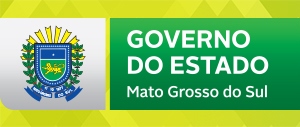 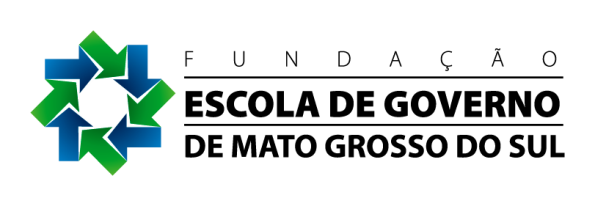 PROCEDIMENTOS OPERACIONAISPROCEDIMENTOS OPERACIONAISMESES – VALOR EM R$ 1,00MESES – VALOR EM R$ 1,00MESES – VALOR EM R$ 1,00MESES – VALOR EM R$ 1,00MESES – VALOR EM R$ 1,00MESES – VALOR EM R$ 1,00MESES – VALOR EM R$ 1,00MESES – VALOR EM R$ 1,00MESES – VALOR EM R$ 1,00MESES – VALOR EM R$ 1,00MESES – VALOR EM R$ 1,00MESES – VALOR EM R$ 1,00MESES – VALOR EM R$ 1,00PROCEDIMENTOS OPERACIONAISPROCEDIMENTOS OPERACIONAIS020203040506070809101010T1AQUISIÇÃO MATERIAL PERMANENTE1.1Gravador1.2Computador e Impressora1.3Aquisição de livros e revistas1.3Equipamentos diversos2MATERIAL DE CONSUMO2.1Papel e tinta para impressora 2.2Combustível3DESPESAS COM REPROGRAFIA4DESPESAS COM TELEFONE, INTERNET.5PARTICIPAÇÃO EM EVENTOS6PAGAMENTO SERVIÇOS TERCEIROSTOTAISTOTAISITEMANTESDEPOISCombustível R$ 167.500,000,00Kit Troca de óleo com filtro R$ 15.855,300,00PneusR$ 56.000,000,00DiáriasR$ 43.680,000,00Manutenção – mecânica e elétricaR$ 8.000,000,00Encargos com leilão/leiloeiro5% (percentual obrigatório do leiloeiro)5%, caso não seja possível ser realizado pelo diretor da unidade escolar,TOTAL GERALR$ 291.035,30 + 5% do valor leiloado5% do valor leiloado